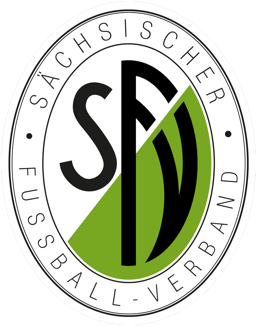 Sächsischer Fußball-Verband e.V.SchiedsrichtersonderberichtAusführliche Beschreibung des Vergehens bzw. des GeschehensablaufsSpieldatenSpieldatenSpieldatenSpieldatenSpieldatenSpieldatenPaarung:Spielklasse:Altersklasse: Altersklasse: Spieldatum:Spielnummer:Endergebnis:Vorkommnis / Feldverweis auf Dauer gegenVorkommnis / Feldverweis auf Dauer gegenVorkommnis / Feldverweis auf Dauer gegenVorkommnis / Feldverweis auf Dauer gegenVorkommnis / Feldverweis auf Dauer gegenVorkommnis / Feldverweis auf Dauer gegenSpielerPersonVereinZeitpunktZeitpunktZeitpunktVor dem SpielWährend des SpielsIn der HalbzeitNach dem SpielSR-DatenSR-DatenSR-DatenSR:SRA 1:SRA 2:Erstelldatum: